Before watching 00:00-00:20Before watching 00:00-00:20Before watching 00:00-00:20Before watching 00:00-00:20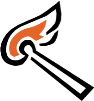 Exercise 1 Read the four descriptions on page two and watch the intro to the film. Find the names of the characters and learn to describe their personal appearance.Exercise 1 Read the four descriptions on page two and watch the intro to the film. Find the names of the characters and learn to describe their personal appearance.Exercise 1 Read the four descriptions on page two and watch the intro to the film. Find the names of the characters and learn to describe their personal appearance.Exercise 1 Read the four descriptions on page two and watch the intro to the film. Find the names of the characters and learn to describe their personal appearance.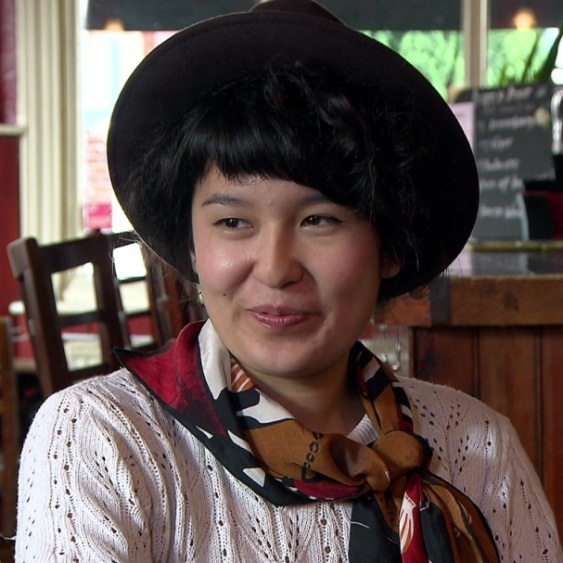 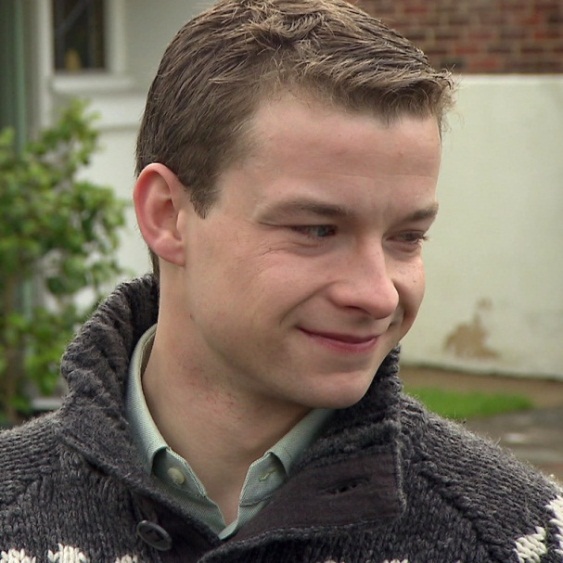 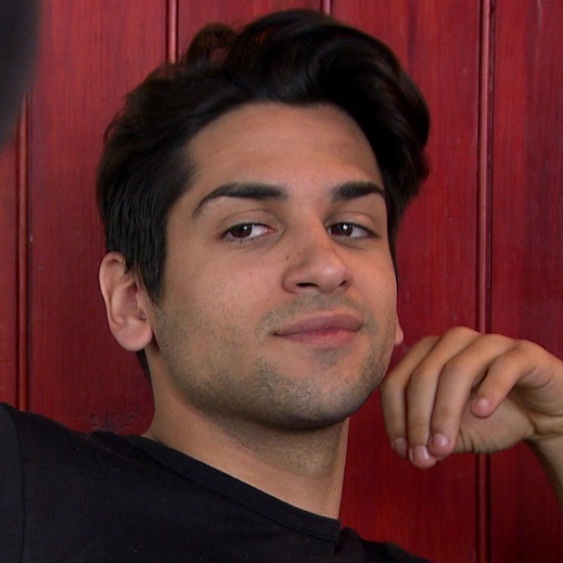 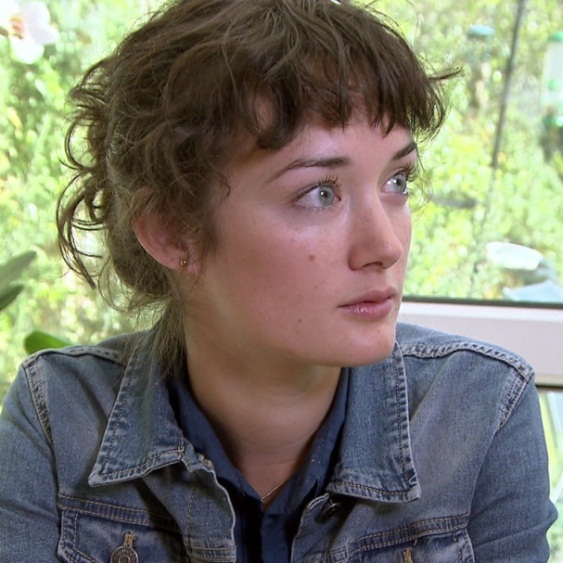 